Payment Plan – Mountaineers Adventure Club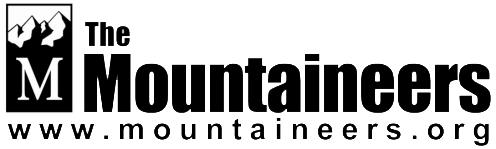 Mountaineers Adventure Club is a co-ed program designed for youth ages 14-18, offered by The Mountaineers. MAC is designed to provide young adults leadership development opportunities while promoting healthy lifestyles and engaging a sense of community.  Members learn and practice technical outdoor skills under the guidance of skilled adult mentors.  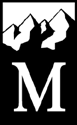 